	………………………………………………….	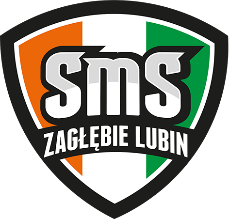 	Imię i nazwisko rodziców (opiekunów)	…………………………………………………   	Adres zamieszkania……………………………………………...Telefon kontaktowy do rodziców (opiekunów)ZGODA - OŚWIADCZENIE RODZICÓW (OPIEKUNÓW)…………………………………………………                       ………………………………………………….IMIĘ I NAZWISKO DZIECKA                                                                  PESELWyrażam zgodę na uczestnictwo mojego dziecka w organizowanej przez szkołę wycieczce/imprezie do …………………………………………, która odbędzie się w terminie 	.Jednocześnie oświadczam, że stan zdrowia mojego dziecka pozwala na uczestniczenie w tego typu imprezach. Zobowiązuję się do zapewnienia jego bezpieczeństwa w drodze pomiędzy miejscem zbiórki i rozwiązania wycieczki a domem oraz do pokrycia wszystkich kosztów związanych z udziałem w wycieczce.Jednocześnie akceptuję obowiązujące w SMS Zagłębie Lubin zasady finansowania wycieczek........................................................................				............................................................	miejscowość, data		czytelny podpis rodzica lub opiekuna….…………………………………………………………………………………………...…………………	………………………………………………….		Imię i nazwisko rodziców (opiekunów)	…………………………………………………   	Adres zamieszkania……………………………………………...Telefon kontaktowy do rodziców (opiekunów)ZGODA - OŚWIADCZENIE RODZICÓW (OPIEKUNÓW)…………………………………………………                       ………………………………………………….IMIĘ I NAZWISKO DZIECKA                                                                  PESELWyrażam zgodę na uczestnictwo mojego dziecka w organizowanej przez szkołę wycieczce/imprezie do …………………………………………, która odbędzie się w terminie 	.Jednocześnie oświadczam, że stan zdrowia mojego dziecka pozwala na uczestniczenie w tego typu imprezach. Zobowiązuję się do zapewnienia jego bezpieczeństwa w drodze pomiędzy miejscem zbiórki i rozwiązania wycieczki a domem oraz do pokrycia wszystkich kosztów związanych z udziałem w wycieczce.Jednocześnie akceptuję obowiązujące w SMS Zagłębie Lubin zasady finansowania wycieczek........................................................................				............................................................	miejscowość, data		czytelny podpis rodzica lub opiekuna